Liebe Eltern!                      				                                                5. Juli 2019Ich möchte mich sehr herzlich bei Euch und im Besonderen beim Elternverein für das Mitfeiern und für tolle Organisation bei unserem Schulfest bedanken.Es war ein äußerst gelungenes Fest! DANKE!Aus gegebenem Anlass möchte ich den Eltern der zukünftigen Schülerinnen und Schüler der zweiten Klassen, die Klasseneinteilung mitteilen:Im neuen Schuljahr beginnt der Unterricht am Montag, 9. September 2019. Wir treffen uns um 7:45 Uhr in der Schule und gehen dann gemeinsam zum Eröffnungsgottesdienst. Die Kollegen/innen aller Klassen werden im Anschluss mit den Kindern über die Ferien und das neue Schuljahr sprechen. Die Eltern der Schulanfänger/innen sind herzlich eingeladen, in die Klasse mitzukommen! Am ersten Tag endet der Unterricht in allen Klassen um 09.45 Uhr.Der Stundenplan wird den Kindern am Dienstag von den Klassenlehrerinnen gegeben und gilt ab Mittwoch. Der Unterricht endet am Dienstag für die Klassen 1-2a-2b um 11.45 Uhr und für die Klassen 3-4 um 12.45 Uhr.Die Nachmittagsbetreuung startet ebenfalls am Mittwoch. Für eine gute Jause sorgt in der ersten Woche Frau Carmen Hackenbuchner. Die Ausspeisung für alle startet ab der 2. Schulwoche.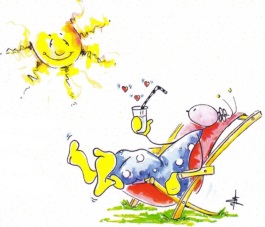 Die Abholzeiten für die Buskinder werden in der letzten Ferienwoche an der Schuleingangstür bekanntgegeben.Abschließend bedanken wir uns von Herzen für die großartige Zusammenarbeit und wünschen euch erholsame Ferien, viel Freude und einen wunderschönen Sommer! 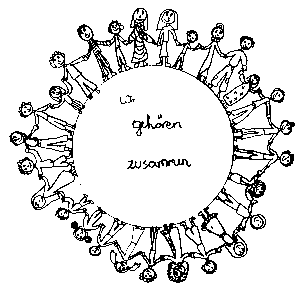 Volksschule Zell an der Pram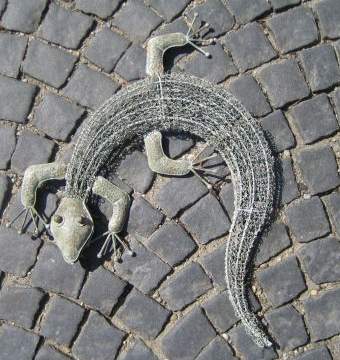 GeKoWir gehören zusammenGeKo4755 Zell an der Pram, Bgm.Felix Meier-Str.1                    Bezirk Schärding, Oberösterreich fon und fax:   07764/8478                                                                    Schulkennzahl: 414371E-Mail:           vs.zell.pram @ gmail.com                                          www.volksschule-zell.atGeKoKlasse 2a:Greil DominikKlasse 2b:Fischer AlessandraAltmann LuisAslan ElifnurBauer SamuelFischer DavidGeißler TimGüntay Irem Höpfner LarissaLangbauer AlexanderMühlböck IvaRothböck LeahSchild MoritzSiegesleitner EmmaWölfleder JonaWurhofer FabianAslan HüseyinAuer SarahBaumgartner AngelaBogenhofer NiklasBreit LuisaBuchinger GregorGoldberger JonathanKaiser SimonSiriteanu SeforaStiglmayr JohannaTiefenthaler XaverWimmer Katharina Zweimüller Florian